小學初中高中 
教育局 課程發展處德育、公民及國民教育組2020 年6月編製學習領域/ 科目與感恩珍惜相關的課題/內容學習活動建議學與教資源中國語文品德情意學習範疇的建議學習重點，如：個人自我尊重：愛惜生命、自愛、自重親屬、師友知恩感戴:知所回饋團體、國家、世界仁民愛物：尊重生命、珍惜資源、愛護環境可透過以下方式，培養學生的品德情意：課堂學習:例如日常教學、經典範文、以品德情意作為主題的單元、專題研習等語文活動:參與校內、校外與積極樂觀相關的語文活動廣泛閱讀:選取適合學生，又蘊含豐富品德情意元素的書籍善用不同的資源和資訊科技學習致知達德：小學中華傳統美德語文學習軟體（兼備網上版）連結薪火華萃：中華文化教學軟件 （2001）連結中國語文教育電視資源《自食其果（寫作具體句子(一)）》連結《何時可回家？（寫作完整句子）》連結《重建地球（說明方法(二)）》連結《大義滅親（疑問句(一)）》連結《是真的還是假的？（疑問句(二)）連結《誰替我做了數學功課？（疑問句(三)）》連結《塑膠海洋（疑問句(四)）》連結Eng LangEng LangModule: The World Around Us Unit:Amazing animals and plantsModule: The Magic of NatureUnit:Wonders of natureModule: ChangesUnit: Respect for lifeModule: Me, My Family and FriendsUnits: Me and my friendsModule: The Magic of NatureUnits: Taking care of our earthA storytelling activity, from the story “Bali”, on what the rain has offered –the nourishment for the land and its provision for the growth of fruits and flowers – to develop students’ appreciation of natureA follow-up discussion on what the rain/nature offers usA viewing activity about the wonderful friendship between a girl and her bear, followed by a sharing on things to do with friendsA follow-up writing activity to express gratitude to friendsA viewing activity to raise students’ awareness of environmental protection, followed by a discussion of things to/not to do to protect the environmentA follow-up writing activity on green promises to show our care for the environmentUsing Storytelling to Develop Students’ Interest in Reading - A Resource Package for English Teachers (2015) LinkETV programme on “Becky and Her Bear” (2017) LinkETV programme on “Green Promises” (2006) Link常識常識學習範疇一：健康與生活了解家人對個人的重要性（KS1）珍惜與家人、朋輩及周遭的人的和諧關係（KS1）意識到個人的行動會對自己及他人有正面或負面的影響（KS2）培養同理心，關注別人的感受（KS1）學習範疇二：人與環境了解節約能源的需要（KS1）關注環境保育及善用天然資源（KS1）了解人們對環境保育的責任，珍惜和善用地球資源（KS2）學習範疇四：社會與公民欣賞能夠滿足我們的需要及維持社區和諧而作出努力和貢獻的人（KS1）欣賞社會各界對香港作出的貢獻（KS2）欣賞和尊重香的多元文化（KS2）樂意服務社會，關愛他人（KS2）向家長、長輩、師長和社區中服務我們的人致送感謝咭提出在學校和家居節約能源的方法節約使用天然資源相關的動手動腦活動角色扮演常識常識珍惜金錢及一切資源教育電視資源《三兄妹買東西》連結《理財有方》連結《需要？想要？》連結《昔日的生活》連結常識常識珍惜食物教育電視資源《珍惜食物、減少廚餘》連結《粒粒皆辛苦》連結常識常識感恩師長的愛，珍惜同學之間的情誼教育電視資源《愛在師生同學間》連結《好同學、好朋友》連結常識常識感恩父母的愛教育電視資源《關愛面對經濟逆境的家人》連結《與愛同行》連結視覺藝術主題﹕探索生命的奧秘信息﹕了解生命的難能可貴通過評賞與生命相關的藝術作品，討論生命的奇妙，並學習運用視覺語言，以繪畫表達生命創造的奧妙與多采多姿教案設計（包括評賞作品圖像）例子體育遵守規則、愛惜用具和設施，並協助設置練習場地。透過體育課、興趣小組、訓練班等，讓學生協助設置和收拾用具及器材，從中教導他們愛惜用具和設施的重要體育學習領域課程指引 連結體育學習領域六大學習範疇課題概覽 連結基礎活動導引 連結體育科基礎活動教學資源 連結全方位學習全方位學習整合閱讀與體驗式學習活動，讓學生閱讀有關農業、大自然、食物等繪本／讀本，配合農地活動等，引導學生對大自然資源、從事相關行業人士懷有感恩之心，並以行動表達感謝；期望學生理解日常所需得來不易而學懂珍惜。上述活動可配合常識科和視覺藝術科推展。計劃為教師舉辦專業發展課程，內容包括：讀本︰介紹與感恩珍惜相關、適合學生閱讀的讀本真切環境：帶領學生參觀本地農場如嘉道理農場協作單位：環保組織、漁農自然護理署德育及公民教育「生活事件」教案天生我才必有用教案  簡報Happiness Comes from Appreciation(懂得感恩才會快樂)  教案  第一次參加飢饉活動 教案  學習領域/ 科目與感恩珍惜相關的課題/內容學習活動建議學與教資源中國語文品德情意學習範疇的建議學習重點，如：個人自我尊重：愛惜生命、自愛、自重親屬、師友知恩感戴:知所回饋團體、國家、世界仁民愛物：尊重生命、珍惜資源、愛護環境可透過以下方式，培養學生的品德情意：課堂學習:例如日常教學、經典範文、以品德情意作為主題的單元、專題研習等語文活動:參與校內、校外與積極樂觀相關的語文活動廣泛閱讀:選取適合學生，又蘊含豐富品德情意元素的書籍善用不同的資源和資訊科技學習薪火華萃：中華文化教學軟件 （2001）連結郁文華章——中華文化學與教資源套(中學篇)（2015）（網上版）連結Eng LangModule: Teenage LifeUnit:Growing upModule: Rights and ResponsibilitiesUnit: At homeModule: Getting Along with OthersUnits:Friendship and datingSharing, co-operation, rivalryA reading and listening activity on mother’s love from the lyrics of the song “Butterfly”, followed by a discussion activity on the expression of mother’s love in the song As a follow-up, a writing activity on father’s loveSong appreciation (“Perhaps Love”) and a discussion or presentation on how to learn to appreciate and treasure different kinds of love An extended activity on re-writing the lyrics of the song on the themes of friendship or gratitudeWhen Language Arts Meets Phonics - Phonics in Action at Junior Secondary Level (2011) LinkThe Learning and Teaching of Language Arts at Secondary Level (2005) Link地理糧食問題——我們能養活自己嗎？ 培養不浪費食物的習慣貧富宴地理爭奪能源 培養節約能源的習慣討論：節約能源的方法個人、社會及人文教育學習領域／綜合課程自尊和個人身份認同健康的生活方式，本地青少年的生理和精神健康議題生活技能有助與同儕、家人、不同社會背景人士建立關係及緩解衝突的社交技能朋輩壓力、大眾傳媒及社交網絡的主流喜好對青少年價值觀的建立的影響青少年的潛能和能力、人生目標和事業期許透過解讀時事漫畫，促進學生對課題的理解，及發展他們的生活技能。如以下漫畫，讓學生探討處理壓力的方法。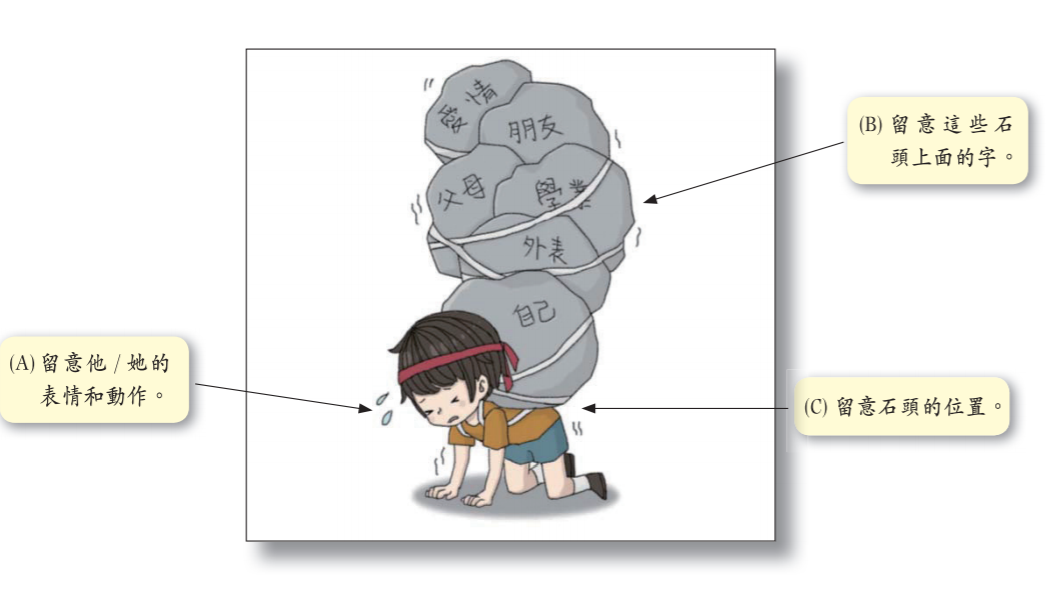 生活與社會課程（中一至中三）學與教資源套：解讀時事漫畫 連結生活與社會課程教材研究及發展計劃學與教資源連結生活與社會攜手互助，彼此尊重發展潛能，確立自我提升家庭凝聚力化解與家人的衝突價值觀的建立實踐誠信，作負責任的抉擇尊重不同背景的人理性表達個人意見理財有道，做金錢的主人明智消費者的權益與責任透過小組活動，讓學生運用所學去幫助社會作出正面的改變，及發展他們的共通能力。如讓學生分組運用協作解難能力，規劃如何推廣器官捐贈，令捐贈人數增加。宗教教育宗教教育孔教孝悌之重要、孝之方法儉以養廉伊斯蘭教不浪費資源齋戒、天課兒女對父母的責任、尊敬與感恩良好的禮儀和品格:滿足佛教五蘊無我基督宗教生活方式、社會服務、道德責任道教孝、悌、廉、儉、知足不辱禪修、靜觀、反思「古智今用」教材（製作中）歷史中一：古典文明的遺產對今日的意義課題2 歐洲文明的發展透過研習香港的非物質文化遺產了解文化傳統保育的重要性課題4 早期香港地區的歷史、文化與傳承中二：歐美與其他少數族裔人士對香港的貢獻課題8 香港直至19世紀末的成長與發展中三：二次大戰後香港的蛻變課題12 20世紀香港的成長與蛻變課堂上教師指導學生了解希臘的建築、文字、數學等的重要遺產，請學生指出這些遺產對現今人類的影響，繼而討論保存這些遺產及文物的有何重要性，帶出欣賞和感謝前人貢獻並且珍惜保存文物的價值觀。課堂上使用《歷史科考察易：長洲太平清醮》流動應用程式，觀看打醮場地的3D模型。然後進行小組討論，由學生提出保育建議，最後進行匯報。(教師亦可考慮請學生課堂後延伸閱覽)課堂前教師請學生分組研習不同少數族裔人士對香港的貢獻，並作匯報，然後進行小型問答比賽。教師可著重透過少數族裔人士在香港的歷史與事蹟，欣賞和感謝不同人士(包括不同少數族裔)對香港的付出。課堂上，教師展示戰後50-60年代香港居民的生活及工作環境的圖片，讓學生了解戰後香港人的生活面貌，並如何從艱難中走出困境，從而學習珍惜今日香港得來不易的成果，以及香港人刻苦和守望相助的精神。教師亦可安排學生參觀「美荷樓生活館」，了解早期公屋(徙置區)的居住環境以至當時巿民生活習慣。歷史科教學資源： 《建構全球視野 — 二十三個主要世界歷史課題的新資源】連結7. 希臘與羅馬的遺產《歷史科考察易：長洲太平清醮》流動應用程式 連結即將推出的歷史科學與教資源《各遂其志—不同族裔在香港的歷史及對香港發展的貢獻》香港政府檔案處-歷史圖錄https://www.grs.gov.hk/ws/hip/tc/development.html中史中史中一：歷史時期：史前至夏商周課題：中華民族與早期國家的起源課題：春秋戰國時期的變局百家爭鳴延伸部分：孔子中二：歷史時期：明課題：明代國勢的張弛•	明代的國防建設與都城建築中三：歷史時期：中華民國課題：辛亥革命與民初政局中三：歷史時期：中華民國課題：日本侵華與抗日戰爭教師在課堂上可指導學生認識及了解黃帝對中華民族的貢獻，如造字、紡織、造舟車等的重要事跡，使學生明白到黃帝能成為中華民族始祖的原因。此外，教師亦能教導學生欣賞和感謝前人貢獻。(教師亦可考慮請學生課堂後延伸閱覽)學生透過課堂認識春秋戰國時代百家爭鳴思想的出現及不同思想的代表人。配合延伸部分，選取孔子作為自學習作，讓學生透過閱讀篇章或片段，了解及珍惜儒家思想對中國的影響，如忠、孝等的傳統價值觀。課堂前教師安排學生分組研習國防建設——明長城及都城建築——北京城，並作匯報。透過研習分析，能讓學生了解它們的歷史古蹟的意義，並明白保育及珍惜歷史文物的重要性。學生透過課堂認識晚清時革命思想的形成、孫中山先生推翻清朝，結束了中國二千多年的帝制統治的歷程，從而學習珍惜今日中國及香港發展得來不易的成果。延伸活動：安排學生參觀「中山 史蹟徑」、「孫中山紀念館」加深學生了解孫中山先生在香港的革命事蹟。學生在課堂中透過歷史圖片、漫畫，並抗戰歌曲，認識日本侵華與抗日戰爭的歷程，明白國民在艱苦歲月中奮勇抵抗，不言放棄的精神，從而欣賞、尊重及珍視前人的付出。個人、社會及人文教育組教學資源：《從閱讀中學習——《亞洲週刊》中國歷史文章選輯》〈以鮮活圖像復原歷史現象〉、〈考古新發現揭開文化謎團〉、〈北京人頭骨匿藏日本？〉教育電視資源——常識《人物故事集》連結教育城——中華里，生活時令系列《衣、食、住、行》（第一冊）（第二冊）連結中史科教學資源：第四屆中史解碼高中組(季軍)影片教育電視資源——常識《思想文化傳承》連結教育城——中華里，人物系列《孔子》香港教育大學——看動畫、學歷史《孔丘》連結中國歷史科教學資源：《「微歷史」教材套》「戚繼光的難題：天下第一關」連結教育電視資源——中國歷史《長城與中國歷史》連結、《中國古都》連結香港電台——文化長河《古都行》第一集連結中國歷史科教學資源：《歷史影像中的近代中國——徐宗懋藏品選》上編，頁65-77。連結《按圖索證──從圖象考證近現代中國的歷史發展》，頁55-59。連結香港教育大學——看動畫、學歷史《孫中山》連結香港電台——香港歷史系列第二集《辛亥革命在香港》連結中國歷史科教學資源：《歷史影像中的近代中國——徐宗懋藏品選》上編，頁75-97。連結《抗戰勝利七十周年圖片集──徐宗懋藏品選》連結《歷史影像中的近代中國——徐宗懋藏品選》上編 連結體育參與不同的體能活動，建立活躍及健康的生活方式，並在體育活動中表現適當的禮儀及體育精神。透過體育課、興趣小組、訓練班等，讓學生懂得珍惜學習機會、守時認真及刻苦奮鬥，並感激老師們用心安排各項活動體育學習領域課程指引 連結體育學習領域六大學習範疇課題概覽 連結學校體育推廣計劃學校體適能獎勵計劃 連結跳繩強心計劃學校舞蹈節 連結戶外教育營計劃 連結生活與社會 / 德育及公民教育珍惜金錢及一切資源教育電視資源《金錢的運用》連結生活與社會 / 德育及公民教育感恩師長的愛，珍惜同學之間的情誼教育電視資源《愛在師生同學間》連結生活與社會 / 德育及公民教育感恩父母的愛教育電視資源《關愛面對經濟逆境的家人》連結生活與社會 / 德育及公民教育感恩父母的愛，珍惜親情教育電視資源《與愛同行》連結德育及公民教育「生活事件」教案惜物減廢‧好健康 教案簡樸生活由我做起 教案儉樸由我做起－惜飲惜食篇 教案 簡報家傳之寶——歷史文物 教案 學習領域/ 科目與感恩珍惜相關的課題/內容學習活動建議學與教資源中國語文品德情意學習範疇的建議學習重點，如：個人自我尊重：愛惜生命、自愛、自重親屬、師友知恩感戴:知所回饋團體、國家、世界仁民愛物：尊重生命、珍惜資源、愛護環境可透過以下方式，培養學生的品德情意：課堂學習:例如日常教學、經典範文、以品德情意作為主題的單元、專題研習等語文活動:參與校內、校外與感恩珍惜相關的語文活動廣泛閱讀:選取適合學生，又蘊含豐富品德情意元素的書籍善用不同的資源和資訊科技學習薪火華萃：中華文化教學軟件 （2001）連結郁文華章——中華文化學與教資源套(中學篇)（2015）（網上版）連結Eng LangModule: Wonderful ThingsUnits:Great storiesPrecious thingsModule: Nature and EnvironmentUnit:Protecting the environmentResources and energy conservationA reading activity followed by a discussion on the symbolic meaning of the jade that the writer values a lot and how it links to his own cultural identityPoetry appreciation and a mini-presentation on what nature has offered and the importance of preserving itGroup discussion on how the wasteful lifestyle in our modern world affects the environment and designing a poster to promote a sustainable lifestyle and appeal for donation for hunger victims The short story “Exhibition of Chinese Jade” in the Learning English through Short Stories: (Secondary 4-6): A Resource Package (2009) LinkPoems under the themes “Nature” and “Reflections” in The Learning and Teaching of Poetry (Senior Secondary): A Resource Package (2009) The texts “Consumerism” and “Hunger” in The Learning and Teaching of Social Issues (Senior Secondary): A Resource Package (2009) LinkLit in EngLit in EngFilm analysisPoetry analysis and writingFilm appreciation and writing an essay on how the cinematic techniques add weight to the themes of contentment and gratitudePoetry appreciation and writing a poem on:the value of life, orappreciation of people and things around usThe short films My Shoes and Chicken A La Carte in the Resource Materials on the Learning and Teaching of Film (2016) LinkPoems under the following themes:ReflectionsLove and relationshipsin The Learning and Teaching of Poetry (Senior Secondary): A Resource Package (2005)通識教育單元一：個人成長與人際關係主題2：人際關係在不同的關係中，青少年如何建立身份和理解角色？高中通識教育科知識增益暨學與教策略系列：家庭幸福多面睇學與教素材：校園師生關係校內評估題目舉隅：利他精神與公民參與倫理與宗教倫理學價值與美德理論、素質生存與死亡環境倫理佛教三法印四聖諦五蘊無我四度六攝基督宗教盟約與選民體驗學習透過服務學習體驗學習（Faiths in Action）高中倫理與宗教課程支援教材連結規範倫理學環境倫理佛教基督宗教體驗學習手冊地理消失中的綠色樹冠——誰應為大規模砍伐雨林付出代價？ 珍惜雨林的資源討論：建議保護雨林的措施歷史二十世紀國際合作，包括國際間為和平所作的努力，以及在經濟、社會及文化領域的國際合作主題乙：二十世紀世界的衝突與合作在課堂匯報中著學生舉例說明二十世紀在不同領域中的國際協作的例子，從中欣賞人類對和平和改善生活所作的努力及珍惜穩定和平的國際形勢。高中歷史課程學與教資源套《1945年後的國際協作與地區政治》連結歷史科教學資源：《建構全球視野 — 二十三個主要世界歷史課題的新資源】23. 現代生活與環境 連結體育協助推廣活躍及健康的生活方式，在體育學習的情境中應用解決問題能力。透過「運動競技模式」的教學法，在學校及社區中擔當運動領袖或小教練，令學生懂得珍惜學習機會、並讓參與活動的學生表達對籌辦人的謝意學校體育推廣計劃運動領袖計劃導盲跑活動體育學習領域課程指引 連結體育學習領域六大學習範疇課題概覽 連結體育（中學文憑）教材套 第九部份活動管理**連結體育選修科希望學生透過認識現時本地運動員的不同支援措施，學會感恩及珍惜香港政府及各界人士對香港運動的支持，當中包括以下課題介紹香港政府推廣體育運動的政策介紹香港體育學院支援香港運動員發展的措施參觀香港體育學院運動和科研設施香港體育學院 youtube channel體通．體透．體育學院合集 連結德育及公民教育感恩師長的愛，珍惜同學之間的情誼教育電視資源《愛在師生同學間》連結德育及公民教育感恩父母的愛，珍惜親情教育電視資源《與愛同行》連結德育及公民教育「生活事件」教案惜物減廢‧好健康 教案不怕囉唆，最怕生疏 (主動關心家人) 教案我不會以身體換取金錢 教案